teknolojitasarimdersi.com                                                                                                Öğretmenin Adı Soyadı                                                                                                İMZAteknolojitasarimurundosyasi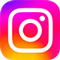 TEKNOLOJİ ve TASARIM DERS PLANITEKNOLOJİ ve TASARIM DERS PLANITEKNOLOJİ ve TASARIM DERS PLANITEKNOLOJİ ve TASARIM DERS PLANITEKNOLOJİ ve TASARIM DERS PLANISINIFLAR8 / A-B-C-D-E-F-G-H8 / A-B-C-D-E-F-G-H8 / A-B-C-D-E-F-G-H9. HaftaSÜRE2 Ders SaatiTarih(06-10) Kasım 2023(06-10) Kasım 2023ÖĞRENME ALANI8. B. TASARIM SÜRECİ VE TANITIM 8. B. TASARIM SÜRECİ VE TANITIM 8. B. TASARIM SÜRECİ VE TANITIM 8. B. TASARIM SÜRECİ VE TANITIM ÜNİTE8. B. 1.  Bilgisayar Destekli Tasarım ve Akıllı Ürünler8. B. 1.  Bilgisayar Destekli Tasarım ve Akıllı Ürünler8. B. 1.  Bilgisayar Destekli Tasarım ve Akıllı Ürünler8. B. 1.  Bilgisayar Destekli Tasarım ve Akıllı ÜrünlerAMAÇBu ünitede öğrencilerin üç boyutlu tasarım bilgisi ve akıllı ürünleri öğrenmeleri amaçlanmaktadır.Bu ünitede öğrencilerin üç boyutlu tasarım bilgisi ve akıllı ürünleri öğrenmeleri amaçlanmaktadır.Bu ünitede öğrencilerin üç boyutlu tasarım bilgisi ve akıllı ürünleri öğrenmeleri amaçlanmaktadır.Bu ünitede öğrencilerin üç boyutlu tasarım bilgisi ve akıllı ürünleri öğrenmeleri amaçlanmaktadır.teknolojitasarimdersi.com
KAZANIMLAR
teknolojitasarimdersi.comTT. 8. B. 1. 4. İnternete bağlı teknolojik araçların günlük hayattaki kullanımlarına örnekler verir. ATM, taşıt tanıma sistemi, akıllı ev sistemi, modem, navigasyon vb. üzerinde durulur.TT. 8. B. 1. 4. İnternete bağlı teknolojik araçların günlük hayattaki kullanımlarına örnekler verir. ATM, taşıt tanıma sistemi, akıllı ev sistemi, modem, navigasyon vb. üzerinde durulur.TT. 8. B. 1. 4. İnternete bağlı teknolojik araçların günlük hayattaki kullanımlarına örnekler verir. ATM, taşıt tanıma sistemi, akıllı ev sistemi, modem, navigasyon vb. üzerinde durulur.TT. 8. B. 1. 4. İnternete bağlı teknolojik araçların günlük hayattaki kullanımlarına örnekler verir. ATM, taşıt tanıma sistemi, akıllı ev sistemi, modem, navigasyon vb. üzerinde durulur.DEĞERLERDürüstlük, sabır, duyarlılık, arkadaşlık, çevre duyarlılığı, eşitlik, çalışkanlıkDürüstlük, sabır, duyarlılık, arkadaşlık, çevre duyarlılığı, eşitlik, çalışkanlıkDürüstlük, sabır, duyarlılık, arkadaşlık, çevre duyarlılığı, eşitlik, çalışkanlıkDürüstlük, sabır, duyarlılık, arkadaşlık, çevre duyarlılığı, eşitlik, çalışkanlıkTEMEL BECERİLERAna Dilde İletişim, Duyarlılık, Özdenetim, Öğrenmeyi Öğrenme, Sosyal YeterlilikAna Dilde İletişim, Duyarlılık, Özdenetim, Öğrenmeyi Öğrenme, Sosyal YeterlilikAna Dilde İletişim, Duyarlılık, Özdenetim, Öğrenmeyi Öğrenme, Sosyal YeterlilikAna Dilde İletişim, Duyarlılık, Özdenetim, Öğrenmeyi Öğrenme, Sosyal YeterlilikYÖNTEM - TEKNİKLERAnlatım, Soru Cevap, Tartışma, Analiz, SentezAnlatım, Soru Cevap, Tartışma, Analiz, SentezAnlatım, Soru Cevap, Tartışma, Analiz, SentezAnlatım, Soru Cevap, Tartışma, Analiz, SentezARAÇ-GEREÇLERGörsel Sunum Cihazı, (Akıllı tahta / Projeksiyon), Teknoloji Tasarım Ürün Dosyası, İnternetGörsel Sunum Cihazı, (Akıllı tahta / Projeksiyon), Teknoloji Tasarım Ürün Dosyası, İnternetGörsel Sunum Cihazı, (Akıllı tahta / Projeksiyon), Teknoloji Tasarım Ürün Dosyası, İnternetGörsel Sunum Cihazı, (Akıllı tahta / Projeksiyon), Teknoloji Tasarım Ürün Dosyası, İnternetKAVRAM – BİLGİLERTaşıt tanıma, akıllı ev, navigasyon, modemTaşıt tanıma, akıllı ev, navigasyon, modemTaşıt tanıma, akıllı ev, navigasyon, modemTaşıt tanıma, akıllı ev, navigasyon, modemGÜVENLİKSınıf / Atölye ortamını elektrik vb güvenlik koşullarının kontrol edilmesi ve eksikliklerinin ilgilileri bildirilerek giderilmesi, Öğrencilerin araç gereçlerinin tercihinde sağlıklı ve tehlikesiz olanların kullanımının sağlanması. Sınıf / Atölye ortamını elektrik vb güvenlik koşullarının kontrol edilmesi ve eksikliklerinin ilgilileri bildirilerek giderilmesi, Öğrencilerin araç gereçlerinin tercihinde sağlıklı ve tehlikesiz olanların kullanımının sağlanması. Sınıf / Atölye ortamını elektrik vb güvenlik koşullarının kontrol edilmesi ve eksikliklerinin ilgilileri bildirilerek giderilmesi, Öğrencilerin araç gereçlerinin tercihinde sağlıklı ve tehlikesiz olanların kullanımının sağlanması. Sınıf / Atölye ortamını elektrik vb güvenlik koşullarının kontrol edilmesi ve eksikliklerinin ilgilileri bildirilerek giderilmesi, Öğrencilerin araç gereçlerinin tercihinde sağlıklı ve tehlikesiz olanların kullanımının sağlanması. teknolojitasarimdersi.comİŞLENİŞteknolojitasarimdersi.comÖnceki hafta sensörlerle ilgili ödev verilen öğrenciler çalışmalarını sınıfta sunarlar. Sensör çeşitleri ile ilgili yeteri kadar bilgi toplanıp paylaşıldıktan sonra öğrencilere günümüz teknolojisindeki internetle çalışan ve hayatımıza kolaylık sağlayan teknolojik araçlar ile ilgili bilgiler verilir. Çalışma prensipleri anlatılır. Hayatımıza sağladığı kolaylıklar ile ilgili açıklamalarda bulunulur. Akıllı ev sistemleri ile ilgili video ve sunu seyrettirilir. Bu sunular üzerinden tartışarak konu pekiştirilir.10 Kasım Atatürk’ü Anma gününün önemine uygun olarak, anlatım ve çalışmalar sınıfta paylaşılır.Önceki hafta sensörlerle ilgili ödev verilen öğrenciler çalışmalarını sınıfta sunarlar. Sensör çeşitleri ile ilgili yeteri kadar bilgi toplanıp paylaşıldıktan sonra öğrencilere günümüz teknolojisindeki internetle çalışan ve hayatımıza kolaylık sağlayan teknolojik araçlar ile ilgili bilgiler verilir. Çalışma prensipleri anlatılır. Hayatımıza sağladığı kolaylıklar ile ilgili açıklamalarda bulunulur. Akıllı ev sistemleri ile ilgili video ve sunu seyrettirilir. Bu sunular üzerinden tartışarak konu pekiştirilir.10 Kasım Atatürk’ü Anma gününün önemine uygun olarak, anlatım ve çalışmalar sınıfta paylaşılır.Önceki hafta sensörlerle ilgili ödev verilen öğrenciler çalışmalarını sınıfta sunarlar. Sensör çeşitleri ile ilgili yeteri kadar bilgi toplanıp paylaşıldıktan sonra öğrencilere günümüz teknolojisindeki internetle çalışan ve hayatımıza kolaylık sağlayan teknolojik araçlar ile ilgili bilgiler verilir. Çalışma prensipleri anlatılır. Hayatımıza sağladığı kolaylıklar ile ilgili açıklamalarda bulunulur. Akıllı ev sistemleri ile ilgili video ve sunu seyrettirilir. Bu sunular üzerinden tartışarak konu pekiştirilir.10 Kasım Atatürk’ü Anma gününün önemine uygun olarak, anlatım ve çalışmalar sınıfta paylaşılır.Önceki hafta sensörlerle ilgili ödev verilen öğrenciler çalışmalarını sınıfta sunarlar. Sensör çeşitleri ile ilgili yeteri kadar bilgi toplanıp paylaşıldıktan sonra öğrencilere günümüz teknolojisindeki internetle çalışan ve hayatımıza kolaylık sağlayan teknolojik araçlar ile ilgili bilgiler verilir. Çalışma prensipleri anlatılır. Hayatımıza sağladığı kolaylıklar ile ilgili açıklamalarda bulunulur. Akıllı ev sistemleri ile ilgili video ve sunu seyrettirilir. Bu sunular üzerinden tartışarak konu pekiştirilir.10 Kasım Atatürk’ü Anma gününün önemine uygun olarak, anlatım ve çalışmalar sınıfta paylaşılır.DEĞERLENDİRMEPerformans DeğerlendirmePerformans DeğerlendirmePerformans DeğerlendirmePerformans Değerlendirme